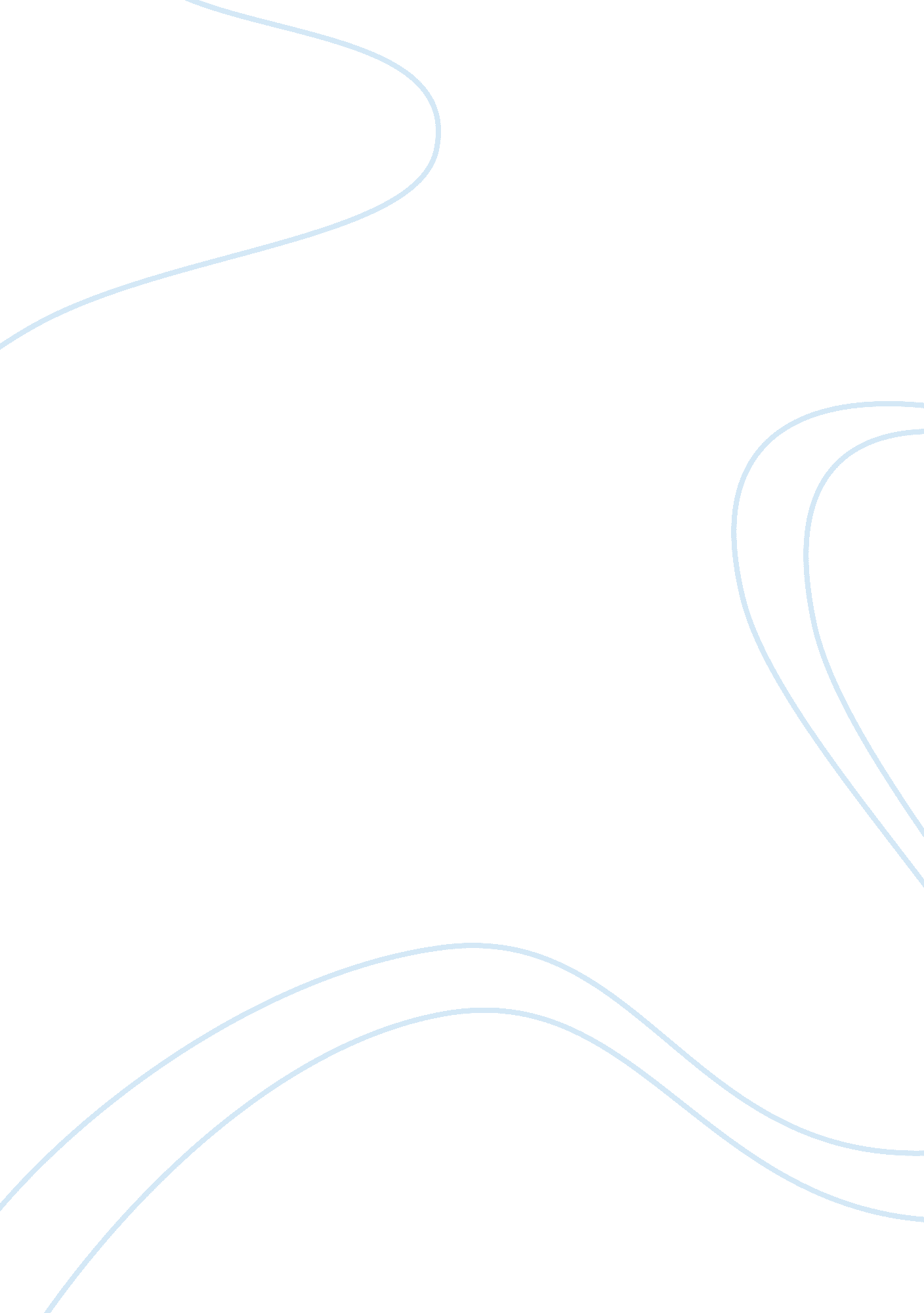 Housing policy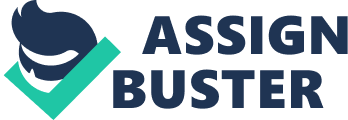 For example, Aylesbury Vale District Council (AVDC) in Buckinghamshire County is surrounded by a hundred smaller villages like Buckingham, Haddenham, Winslow, Wendover and more, covering approximately 900 square kilometers. The Vale has approximately 69 258 households and a population of 174 100 people according to the 2011 Census (AVDC 2011). AVDC’s population and houses continue to increase in number. For instance, in the last ten years up to 8600 new houses have been built with 50% of the new builds from urban extensions According to the South Midlands Sub-Region study (2002) and the Milton Keynes Sub-Regional Strategy (2005). In addition, The Vale’s population is expected to go up to 213 000 by 2026 (AVDC Housing and Homelessness Strategy, 2008-2013). The contact housing policy was grounded on specific areas such as Leeds, Manchester, Nottingham, and West midlands, Oxford, Devon and Newcastle. The specificity of the policy program was to help provide information on the level of homelessness in the mentioned areas and Identify the additional housing options and the help need to cater for the needs. Moreover, the contact housing policy also /had key areas such as Housing Options prevention service, social justice strategy, social Impact Bond and Localism Act  (Ambrose, 2008)There have been impediments to the sound execution of the cont housing policy from different quarters namely, The government, Mayor of London Local housing, Authorities, Chartered Institute of Housing, Health and wellbeing Boards, Hospitals such as St Mungo’s as well as the Ministerial Working Group which initiated the No Second Night Out model. (Wilcox, 2011)ConclusionThe above essay is an elaborate explanation on the housing problem in the United Kingdom and the subsequent formulation of the contact housing policy by the help of the concerned ministerial group. The contact housing policy has thence, adequately resolved the housing issue. But, there are bottlenecks that have to be acknowledged that emanate from the influencers too. 